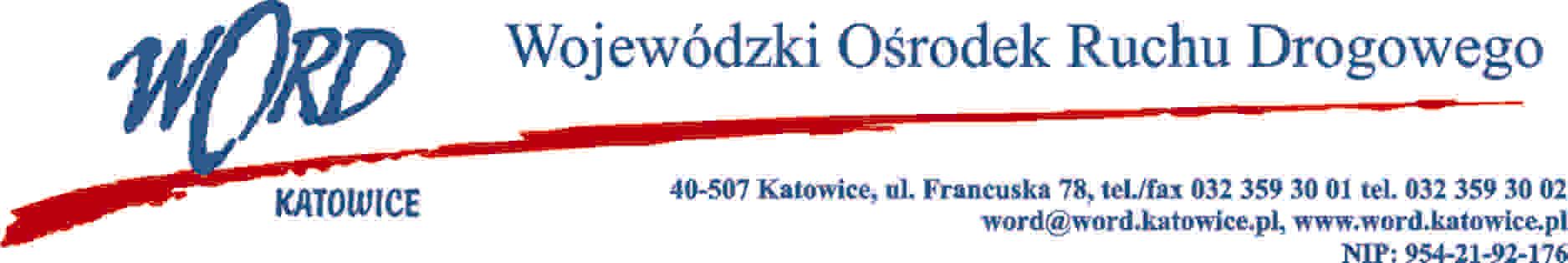 AT-ZP.262.72.69.2021.ŁŻKatowice, 08.07.2022 r.Zgodnie z art. 135 ust. 1 i 2 ustawy – Prawo zamówień publicznych z 11 września 2019 r. (Dz. U. z 2021 r., poz. 1129 ze zm.), Zamawiający udziela wyjaśnień treści Specyfikacji Warunków Zamówienia dot. postępowania prowadzonego w trybie podstawowym pn.: „Dostawa pojazdów egzaminacyjnych w zakresie kategorii B prawa jazdy dla Wojewódzkich Ośrodków Ruchu Drogowego w Katowicach, Częstochowie i Bielsku Białej”.Treść pytań:Od 04.09.2022r. nie będą już wydawane Karty pojazdów. W tym dniu wchodzi nowelizacja art. 77 ustawy Prawo o ruchu drogowym, która likwiduje ten obowiązek. Czy Zamawiający zniesie obowiązek dostarczenia kart pojazdów w umowie? Jeżeli producent/importer nie będzie ich wyrabiał?Czy zapis w § 3 punkt 12 dotyczy także niezawinionego opóźnienia w dostawie pojazdów?W zapisie § 6 punkt 1 Brak ograniczenia ilości dni w przypadku opóźnienia realizacji dostawy, a kara liczona jest od całej wartości umowy. Czy Zamawiającego dopuści możliwość naliczania kary od wartości pojazdu/ów niedostarczonych terminowo a nie całej umowy?Czy Zamawiający dopuszcza lusterka zewnętrzne regulowane ręcznie bez funkcji podgrzewania?Czy zamawiający akceptuje samochody wyprodukowane w 2023 roku?Odpowiedzi:Ad 1)	Zamawiający zmienia następujące zapisy:Pkt 8 ppkt 3 tiret trzecie Załącznika nr 1 do SWZ – Szczegółowy Opis Przedmiotu Zamówienia na następujące brzmienie:Kartę pojazdu, wyłącznie w sytuacji, w której pojazdy będące przedmiotem dostawy zostały wprowadzone do obrotu handlowego na terytorium Rzeczypospolitej Polskiej przed dniem 4 września 2022 roku.§ 3 pkt 3 ppkt 3) Załącznik a nr 3 do SWZ – Wzoru umowy na następujące brzmienie:Kartę pojazdu, wyłącznie w sytuacji, w której pojazdy będące przedmiotem dostawy zostały wprowadzone do obrotu handlowego na terytorium Rzeczypospolitej Polskiej przed dniem 4 września 2022 roku.Ad 2)	Zamawiający pozostawia zapis bez zmian.Ad 3)	Zamawiający zmienia § 3 pkt 3 ppkt 3) Załącznik a nr 3 do SWZ – Wzoru umowy na następujące brzmienie:W razie opóźnienia w dostawie przedmiotu umowy (o którym mowa w  § 3 ust. 1), opóźnienie w usunięciu wad i usterek (o których mowa w  § 5 ust. 7) – w wysokości 1 000,00 zł za każdy rozpoczęty dzień opóźnienia za każdy pojazd.Ad 4) Zamawiający nie dopuszcza zmian.Ad 5) Zamawiający nie wprowadza zmian do OPZ.Jednocześnie zgodnie z art. 137 ust 1 i 2, Zamawiający dokonuje zmiany w pkt. 4 akapit trzynasty Załącznika nr 1 do SWZ – Szczegółowy Opis Przedmiotu Zamówienia na następujące brzmienie:Niezależnie od wyżej wymienionego systemu rejestrującego i jego komponentów Zamawiający wymaga, aby w ramach postępowania zostały dostarczone rejestratory (urządzenie rejestrujące bez kamer i monitora) stanowiące urządzenia zapasowe w następującej ilości:Wojewódzki Ośrodek Ruchu Drogowego w Katowicach – 1 szt,Wojewódzki Ośrodek Ruchu Drogowego w Częstochowie – 1 szt,Wojewódzki Ośrodek Ruchu Drogowego w Bielsku Białej – 2 szt.W oryginale podpis:Janusz Freitag – Dyrektor